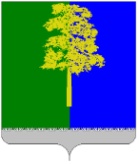 Муниципальное образование Кондинский районХанты-Мансийского автономного округа – ЮгрыАДМИНИСТРАЦИЯ КОНДИНСКОГО РАЙОНАПРОТОКОЛ № 1заседания Межведомственной комиссии по охране труда при администрации Кондинского района(в заочной форме)от 07 декабря 2020 года                                                                  пгт. МеждуреченскийПредседательствовал:Светлана Петровна Кулиниченко – исполняющий обязанности заместителя главы Кондинского района – председателя комитета экономического развития, председатель комиссииПрисутствовали:Об исполнении муниципальными организациями поручений по устранению выявленных нарушений (замечаний) в результате анализа отчета о состоянии условий и охраны труда на территории муниципального образования Кондинского района за 2019 год _______________________________________________________________________ (Т.В. Каспшицкая)Решили:Принять к сведению информацию заместителя председателя комитета экономического развития администрации Кондинского района Т.В. Каспшицкой.Комитету экономического развития направить работодателям, осуществляющим деятельность на территории Кондинского района, письма о представлении информации о состоянии условий и охраны труда за 2020 год.Срок исполнения: не позднее 15 января 2021 года.Рекомендовать работодателям, осуществляющим деятельность на территории Кондинского района, представлять в комитет экономического развития администрации Кондинского района достоверную информацию о состоянии условий и охраны труда.Рекомендовать:Администрации сельского поселения Болчары (С.Ю. Мокроусов) организовать работу по заключению коллективного договора в муниципальном казённом учреждении «Сельский центр культуры» с.п. Болчары. Срок исполнения: до 01 апреля 2021 года.Администрации городского поселения Луговой (Ю.В. Гришаев) обязать руководителей подведомственных учреждений организовать работу по обучению работников по охране труда и проверке их знаний в установленном порядке.	Срок исполнения: до 01 апреля 2021 года.Администрации сельского поселения Шугур (А.В. Решетников) организовать работу в МКУ «Сельский Дом Культуры» по разработке системы управления охраной труда в учреждении. 	Срок исполнения: до 01 апреля 2021 года.Руководителю МКУ «Центр бухгалтерского учета Кондинского района» (Г.В. Яцухно) в срок до 01 июня 2021 года организовать в учреждении работу по: проведению специальной оценки условий труда;заключению коллективного договора.Руководителю МКУ «Единая дежурно-диспетчерская служба Кондинского района» (П.В. Карпов) организовать работу по обучению работников по охране труда и проверке их знаний в установленном порядке. Срок исполнения: до 01 апреля 2021 года.О реализации организациями Кондинского района ежегодного плана финансирования предупредительных мер по сокращению производственного травматизма и профессиональных заболеваний в 2020 году _________________________________________________________________________(М.И. Васечкина)Решили:Принять к сведению информацию консультанта – руководителя группы работы со страхователями № 3 государственного учреждения Регионального отделения Фонда социального страхования Российской Федерации по Ханты-Мансийскому автономному округу - Югре М.И. Васечкиной.Руководителям органов администрации с правами юридического лица, главам городских и сельских поселений и подведомственным им муниципальным учреждениям организовать работу по подготовке и представлению в группу работы со страхователями № 3 государственного учреждения Региональное отделение Фонда социального страхования РФ по ХМАО-Югре документов, необходимых для финансового обеспечения в 2021 году предупредительных мер по сокращению производственного травматизма и профзаболеваний. Срок исполнения: до 25 июня 2021 года.Об организации охраны труда в муниципальных учреждениях, подведомственных комитету физической культуры и спорта____________________________________________________________________(Р.Ф. Аюпов)Решили:Принять к сведению информацию председателя комитета физической культуры и спорта администрации Кондинского района Р.Ф. Аюпова.3.2. Председателю комитета физической культуры и спорта администрации Кондинского района (Р.Ф. Аюпов) организовать работу в муниципальном бюджетном учреждении дополнительного образования Районная детско-юношеская спортивная школа по проведению специальной оценки условий труда, после присоединения к нему муниципального бюджетного учреждения дополнительного образования детско-юношеская спортивная школа «Территория спорта».	Срок исполнения: в течение 2021 года.Об исполнении решений Межведомственной комиссии по охране труда при администрации Кондинского района от 22 ноября 2018 года № 2, от 25 апреля 2019 года № 1, от 29 ноября 2019 года № 2______________________________________________________________________(Т.В. Носова)Решили:Принять к сведению информацию начальника отдела по труду комитета экономического развития администрации Кондинского района Т.В. Носовой.Снять с контроля поручения, предусмотренные:подпунктом 1.2.1. пункта 1.2. протокола Межведомственной комиссии по охране труда от 22 ноября 2018 года № 2;пунктом 1.15 протокола заседания Межведомственной комиссии по охране труда от 25 апреля 2019 года № 1;пунктами 1.2, 2.2, 2.3, 2.4, подпунктами 3.2.1, 3.2.2, пункта 3.2, пунктом 3.4, подпунктами 4.2.1, 4.2.2. пункта 4.2 протокола заседания Межведомственной комиссии по охране труда от 29 ноября 2019 года № 2.Продлить до 01 апреля 2021 года срок исполнения:пункта 1.13 протокола заседания Межведомственной комиссии по охране труда 25 апреля 2019 года № 1;подпунктов 3.3.1, 3.3.2 пункта 3.3 протокола заседания Межведомственной комиссии по охране труда 29 ноября 2019 года № 2, в части администраций городских поселений Междуреченский, Луговой, сельских поселений Шугур, Болчары. О плане работы Межведомственной комиссии по охране труда при администрации Кондинского района на 2021 год______________________________________________________________________(Т.В. Каспшицкая)Принять план работы Межведомственной комиссии по охране труда при администрации Кондинского района на 2021 год.Исполняющий обязанности заместителя главы района – председателя комитета экономического развития, председатель комиссии                                                                         С.П. КулиниченкоСергей Александрович Боенкозаместитель главы Кондинского района, заместитель председателя комиссииТатьяна Вениаминовна Каспшицкаязаместитель председателя комитета экономического развития администрации Кондинского района, член комиссииТатьяна Владимировна Носова начальник отдела по труду комитета экономического развития администрации Кондинского района, член комиссииАнна Анатольевна Сенинаспециалист – эксперт отдела по труду комитета экономического развития администрации Кондинского района, секретарь комиссииСветлана Леонидовна Ситниковапредседатель Координационного Совета первичных профсоюзных организаций и районных организаций профсоюзов, член комиссииМальвина Ивановна Васечкинаконсультант – руководитель группы работы со страхователями № 3 государственного учреждения Регионального отделения Фонда социального страхования РФ по ХМАО-Югре, член комиссииЕкатерина Сергеевна Камышевапредседатель Совета некоммерческого партнерства «Союз предпринимателей Кондинского района, член комиссииЕвгения Владимировна Григоренкопредседатель территориального объединения работодателей «Союз работодателей Кондинского района», член комиссииРустам Флюрович Аюповпредседатель комитета физической культуры и спорта администрации Кондинского района, приглашенный